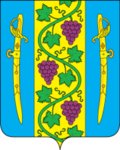 О внесении изменений в постановление администрации Вышестеблиевского сельского поселения Темрюкского района от 30 мая 2019 года № 117 «Об утверждении административного регламента предоставления муниципальной услуги «Выдача порубочного билета»»На основании протеста Азово-Черноморской межрайонной природоохранной прокуратуры от 20 декабря 2023 года № 7-02/1367-23-20030054, в соответствии с Законом Краснодарского края 03 ноября 2023 года           № 4996-КЗ «О внесении изменений в статьи 2 и 4 Закона Краснодарского края «Об охране зеленых насаждений в Краснодарском крае», в целях приведения муниципальных правовых актов в соответствие с действующим законодательством Российской Федерации п о с т а н о в л я ю: 1. Внести в приложение к постановлению администрации Вышестеблиевского сельского поселения Темрюкского района от 30 мая 2019 года № 117 «Об утверждении административного регламента предоставления муниципальной услуги «Выдача порубочного билета»» следующее изменение:1) в подпункте 2.4.1.4.  и подпункте 3.2.2.3 исключить слова «аварийных и других».2. Разместить (опубликовать) настоящее постановление на официальном сайте администрации Вышестеблиевского сельского поселения Темрюкского района.3. Постановление вступает в силу на следующий день после его официального опубликования.Глава Вышестеблиевского сельского поселения Темрюкского района                                                        П. К. ХаджидиАДМИНИСТРАЦИЯ ВЫШЕСТЕБЛИЕВСКОГО СЕЛЬСКОГО ПОСЕЛЕНИЯ ТЕМРЮКСКОГО РАЙОНАПОСТАНОВЛЕНИЕот _________	№ _____станица Вышестеблиевская